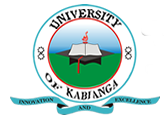 UNIVERSITY OF KABIANGAUNIVERSITY EXAMINATIONS2017/2018 ACADEMIC YEARFIRST YEAR FIRST SEMESTER EXAMINATIONSFOR THE DEGREE OF BACHELOR OF ARTS ECONOMICSCOURSE CODE: ECO 110RCOURSE TITLE: INTRODUCTION TO MICRO-ECONOMICSDATE: 2ND FEBRUARY 2018TIME: 2.00 P.M-5.00 P.MINSTRUCTIONS TO CANDIDATES:Answer Question ONE and any other THREE QuestionsQuestion OneExplain the following concept;Disequilibrium. (2 marks)Deductive method. (2 marks)Market structure. (2 marks)Micro-economics. (2 marks)Marginal rate of substitution. (2 marks)The quantities (Q1 and Q2) of a product demanded at two different prices. That is P1 =Kshs. 100 and P2 =Kshs. 120 are; Q1 =25 units and Q2 =20 units. Compute the arc elasticity of demand. (3 marks)Use the PPF production possibility frontier model to explain the economic concepts of scarcity, choice and opportunity cost. (4 marks)Explain briefly the properties of indifference curves. (4 marks)The demand and supply functions for a consumer good are given as: Qs =42000 + 212p and Qd =21120-136p. Determine the market clearing price and equilibrium quantity. (4 marks)Question TwoDescribe the relationship between specialization and exchange. (8 marks)Explain the causes of external economies of scale. (7 marks)Question ThreeWith the help of a well labelled diagrams, explain the law of return to scale. (10 marks)Explain briefly any five applications of the concept elasticity. (5 marks)Question FourExplain the sources of monopoly power. (8 marks)Explain using illustrations, a change in supply. (7 marks)Question FiveExplain the basic economic problems of any society and how they are solved in capitalist and socialist economies. (10 marks)Explain the need for price control system in an economy. (5 marks) 